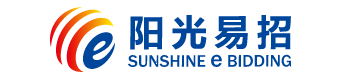 投标人操作手册河南阳光公共资源交易平台2018年10月9日目录河南阳光公共资源交易平台	1第1章	系统总述	4第2章	用前准备工作（必读）	42.1	系统设置	42.2	登录系统并安装组件	4第3章	参与网上投标	63.1	打开网站	63.2	查看公告信息	63.3	登录系统	73.4	网上报名	83.5	支付标书费	93.6	下载招标文件	113.7	电子投标文件制作系统	11第4章	系统管理	124.1	信息变更	124.2	密码修改	134.3	组件下载	13第5章	常见问题	145.1	我在交易平台窗口报过名了，是不是还要通过系统走网上报名。	145.2	怎么打印招标书？	145.3	系统提示“非选择性参数”怎么办？	145.4	点了解密按钮却没有反应，无法解密怎么办？	145.5	标书下载后无法打开怎么办？	155.6	下载投标文件后打开时报错，如下图6.8-1	155.7	登录系统时，若如下图6.11-1 所示	16系统总述阳光易招公共资源交易平台综合及业务系统由阳光易招公共资源交易平台组织研发，投标人通过该系统主要实现信息注册、信息变更、文件下载、编制电子投标文件、参加电子开标活动等功能。用前准备工作（必读）系统设置为了保障顺利地使用该系统，请使用IE9或者360浏览器（兼容模式），搜狗浏览器（兼容模式）及以上浏览器访问阳光易招公共资源交易平台，系统在安装投标客户端生成投标书时，需要安装Microsoft Office Word2007,目前系统暂不支持wps等办公软件。登录系统并安装组件登录阳光易招公共资源交易平台综合及业务系统下载招标采购平台所需组件。打开网站，点击‘投标人/供应商登录’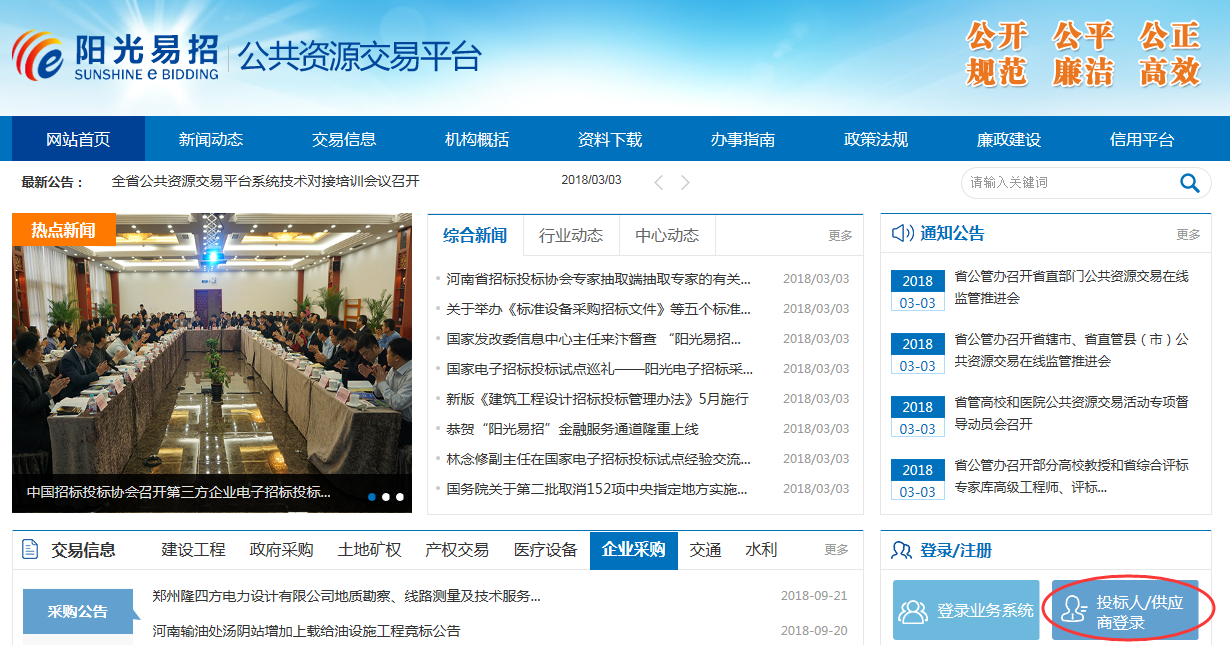 点击‘CA证书登录’阳光易招公共资源交易平台综合及业务系统下载招标采购平台所需组件。打开网站，点击‘投标人/供应商登录’，选择北京CA证书驱动，点击下载并安装。驱动安装完毕后，登录系统。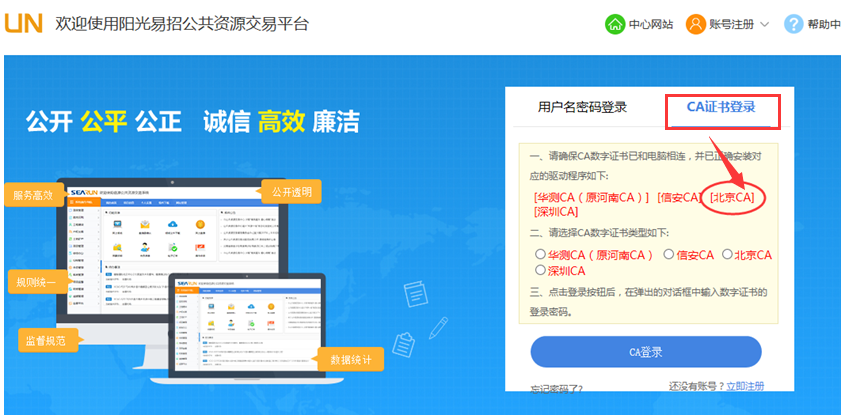 将图中所示所有组件下载到本机，并按照顺序进行安装。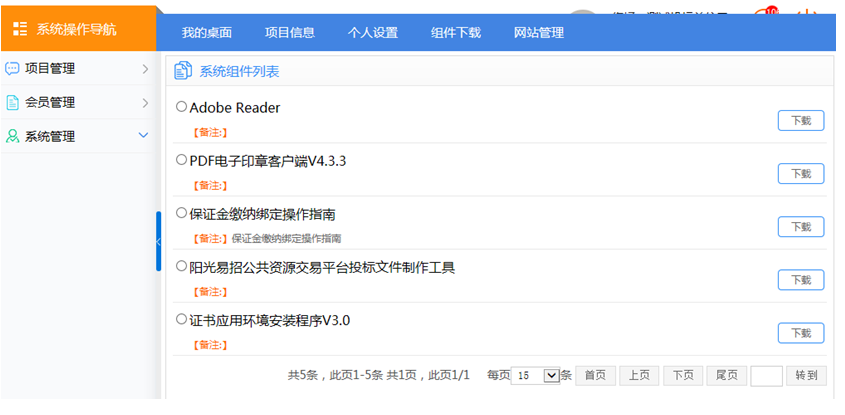 参与网上投标打开网站在浏览器的地址栏中输入网址，登录到阳光易招公共资源交易平台网站，如图3.1-1所示。图3.1-1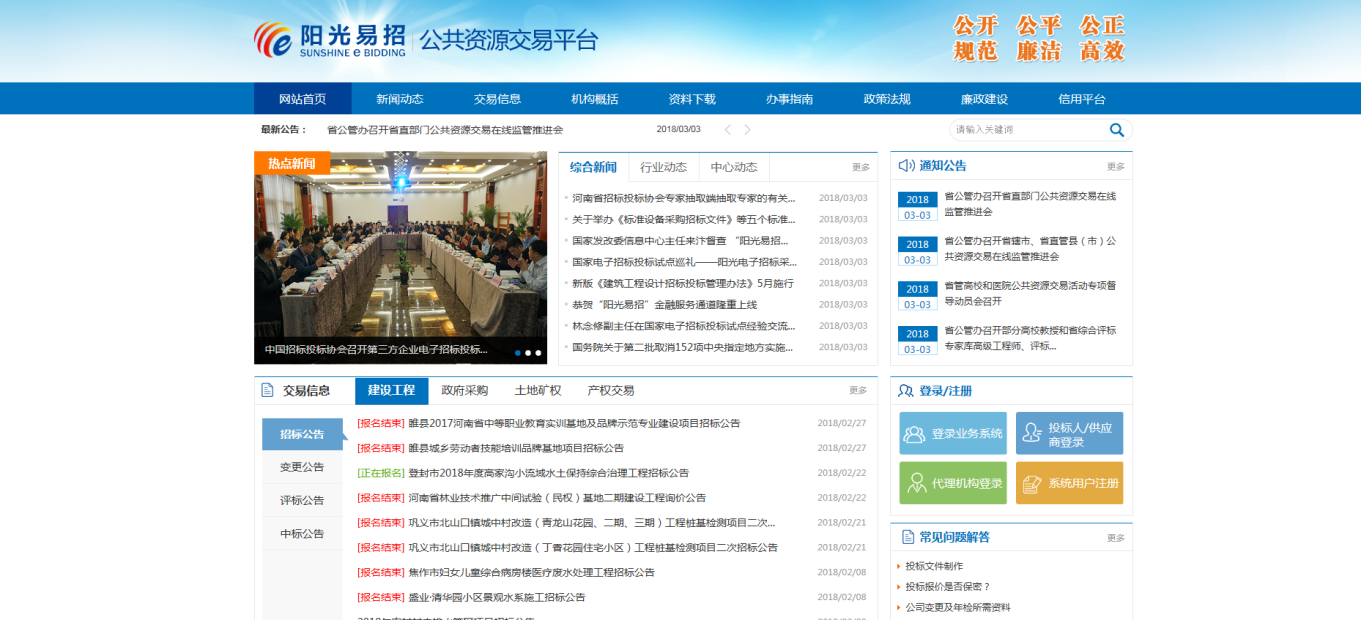 查看公告信息在阳光易招公共资源交易平台网站中间部分找到建设工程、政府采购、产权交易、土地交易的相关公告栏目，如图3.2-1所示，点击公告查看项目信息。满足公告要求的投标人，可登录系统下载电子版招标文件。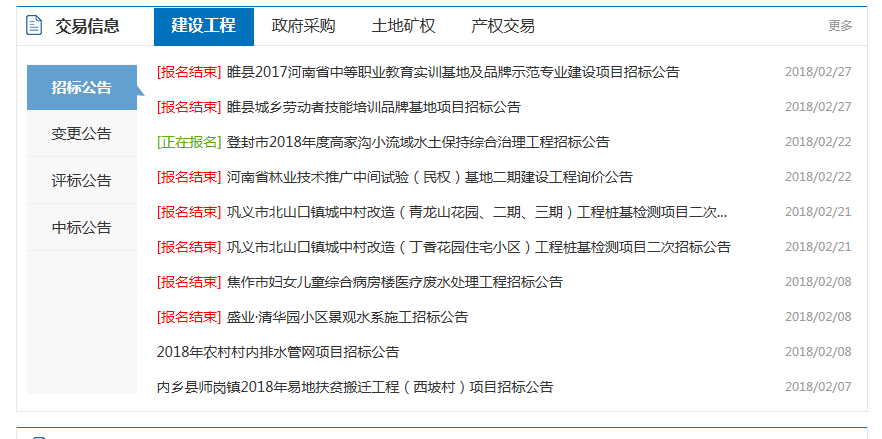 3.2-1登录系统【投标人/供应商登录】按钮进入系统。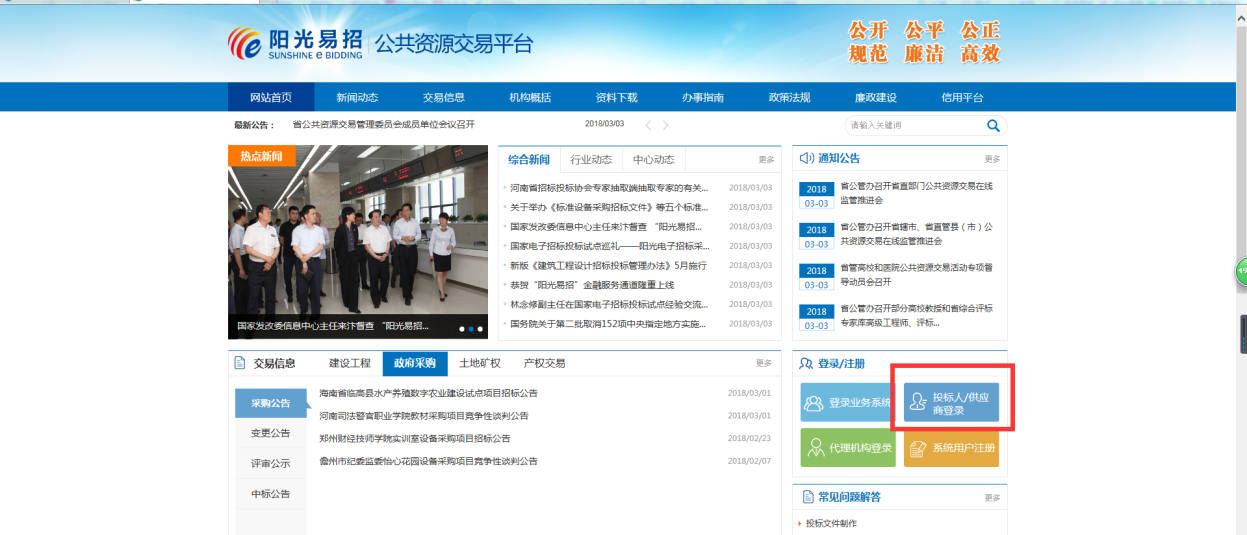 1、用户名、密码登录，登录名为公司的组织机构代码号，密码由投标人注册时自行设置（如未注册，请参照《投标人（供应商、竞买人）操作手册(注册)》）。2、北京CA数字证书登录，安装北京CA相关插件（插件下载请用用户名和密码登录系统，在右上角的组件下载中找到“北京CA数字认证安装文件”下载并安装），安装完成后，在计算机上插入CA，选择CA证书登录，点击证书登录进入系统（提示每次使用CA都需要把安装的软件打开）。如图：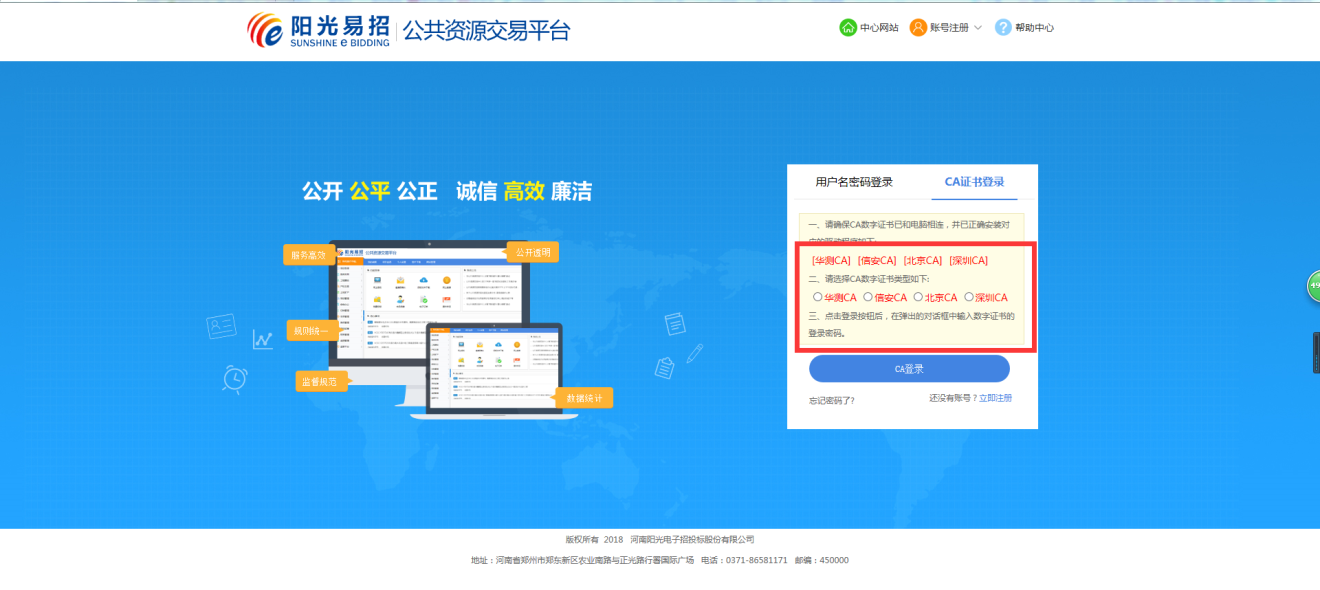 注意：如果是加密，签章项目必须用ca登录网上报名	投标人、供应商报名，【点击】登录系统，进入到系统中，加密项目需要CA登录。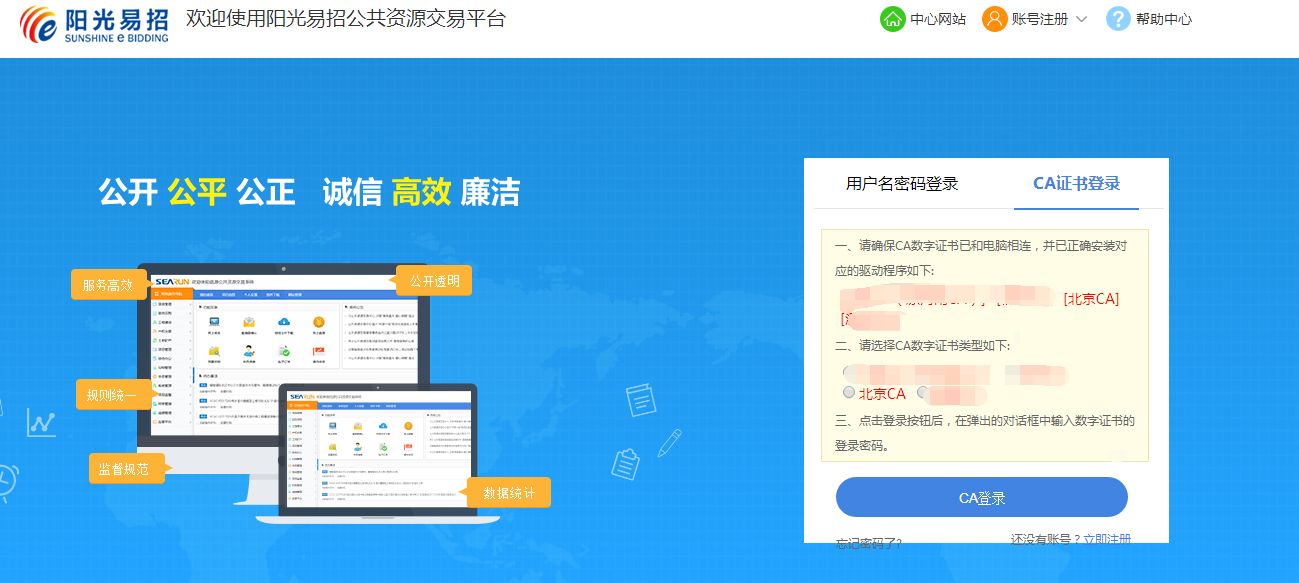 2. 点击【登录】，进入系统后，选择会员向导，选择需要投标的项目，点击项目向导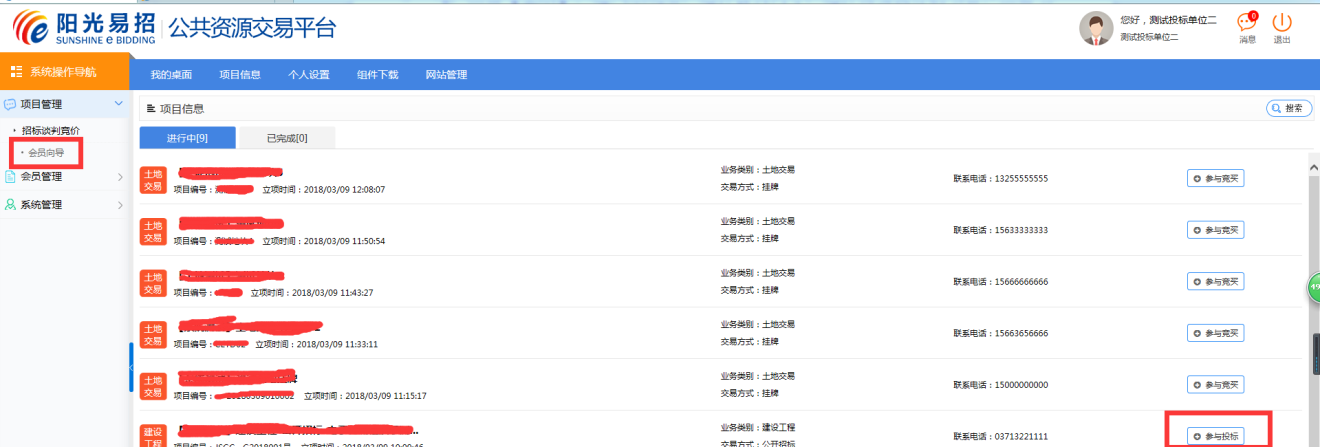 3.进入到下图所示，选择网上报名，点击【报名申请】，可以进行报名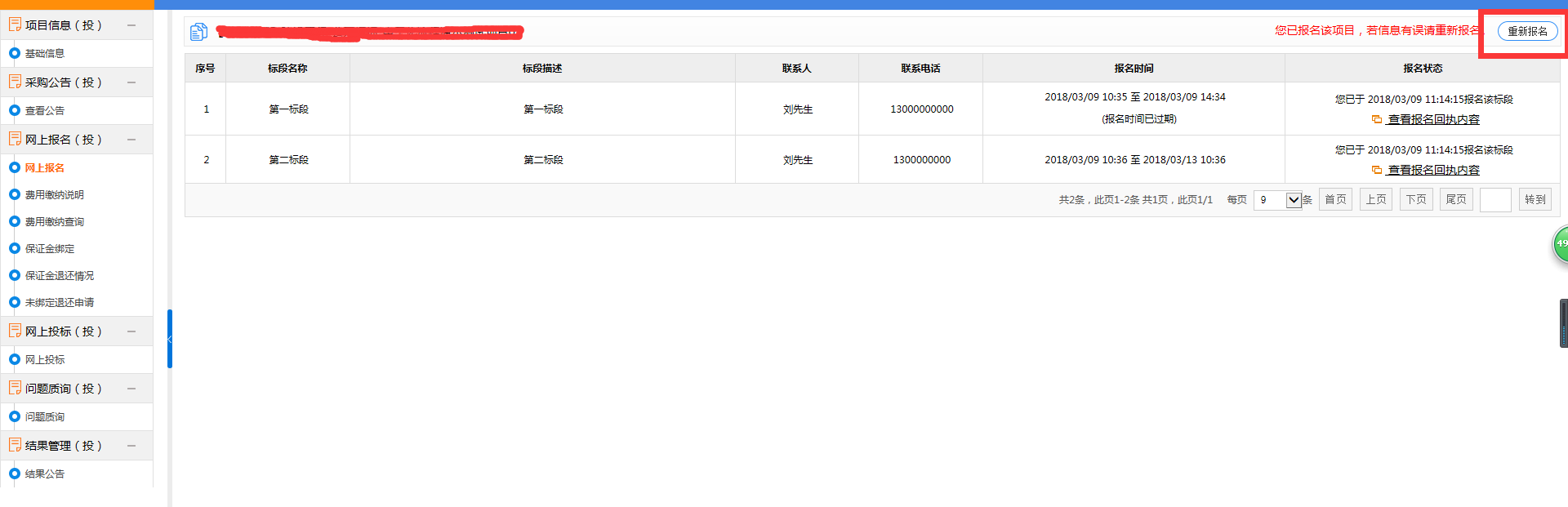 4.点击【报名申请】出现下图，把基本信息填写之后，选择需要投标的标段（报名那个标段就选择哪个，一定要注意不要选错），选完之后点击【提交】。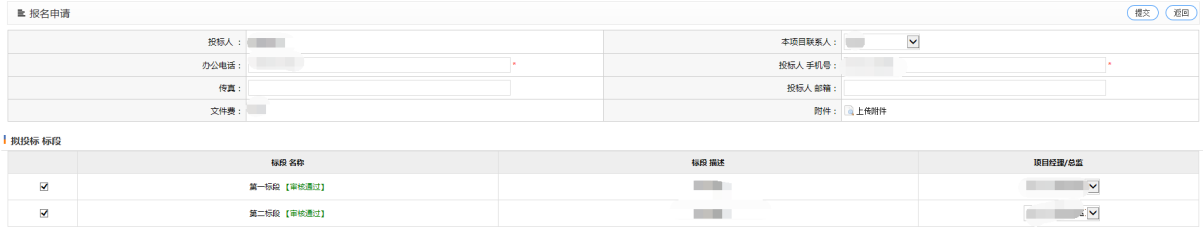 支付标书费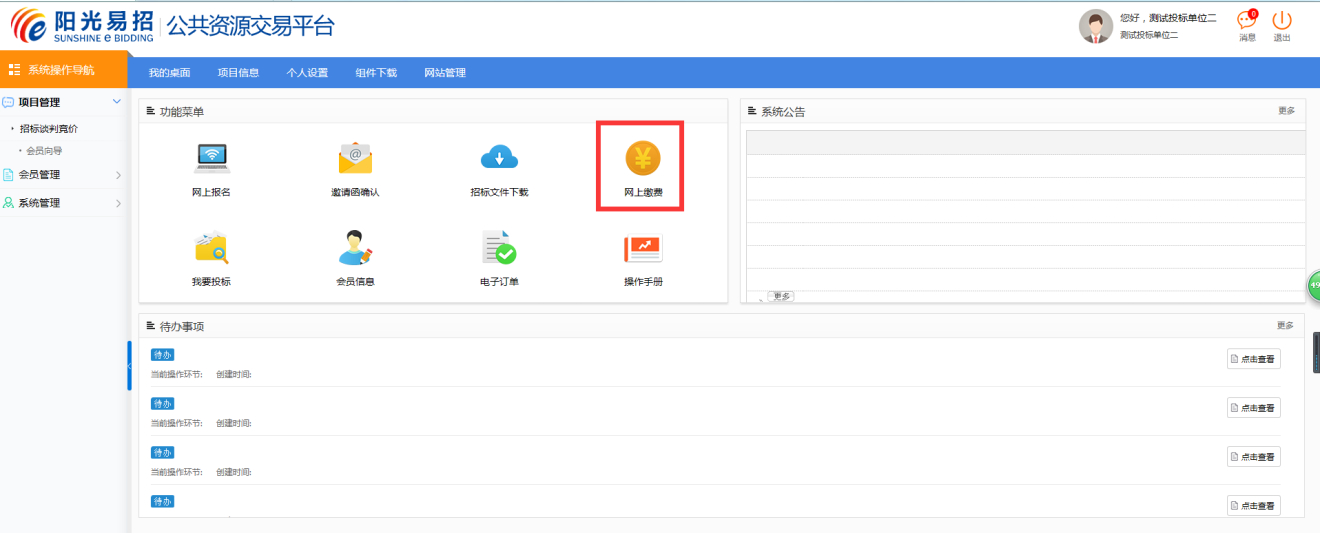 选择参与投标的项目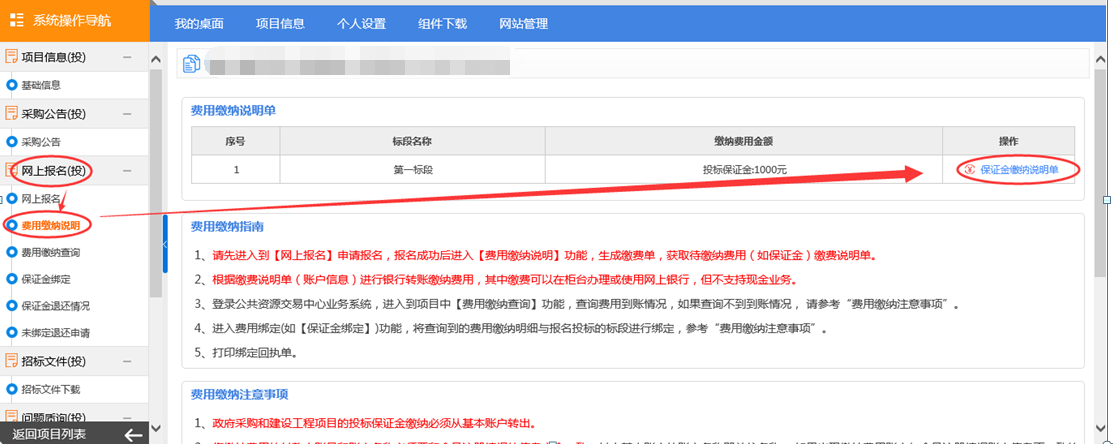 查看【保证金缴纳说明单】如果您已经按照招标公告缴纳费用以后，请登录平台业务系统，回到网上报名的界面，选择费用缴纳查询，查询您缴纳费用是否已到交易平台账户。说明：①付款账户名以及账号为您在注册会员时填写的银行账户信息，请确保您在注册的时候已经填写该信息内容已经提交给平台审核通过并且在参与投标期间不能修改该信息，否则会影响保证金的退还；②开始时间可以选择你缴纳费用的开始时间，其中开始时间与截止时间之间的时间差不能大于5天（实际上跨行转账5天内也足以到账）；③当查询到您的费用已经到账以后你便可以将该笔费用用于此项目的投标保证金所用，详见下一步的保证金绑定操作。	当您查询到您的费用已到账时，请选择保证金绑定，然后再点击绑定弹出费用绑定界面，选择您需用于绑定的转账费用，然后点击确认绑定最后点击确定，费用绑定成功后说明该项目您已经成功缴纳费用，点击查看可打印费用缴纳回执。费用缴纳查询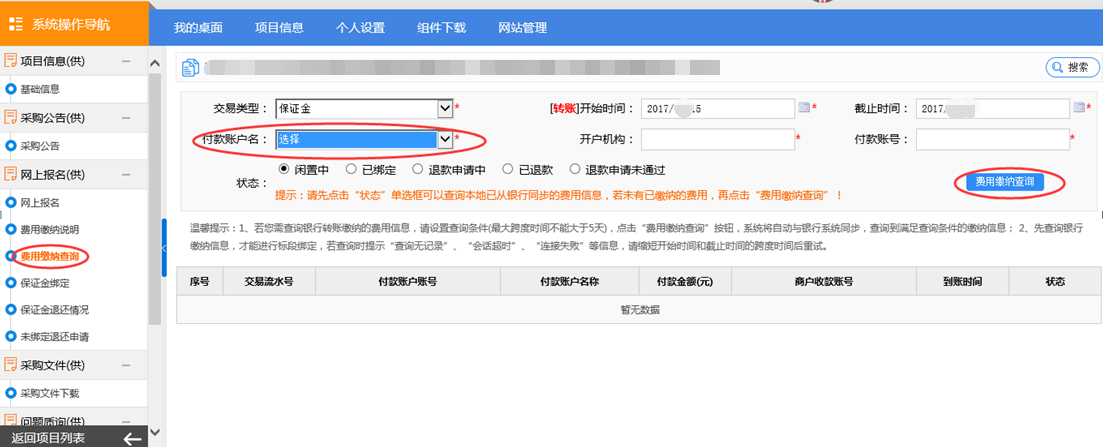 保证金绑定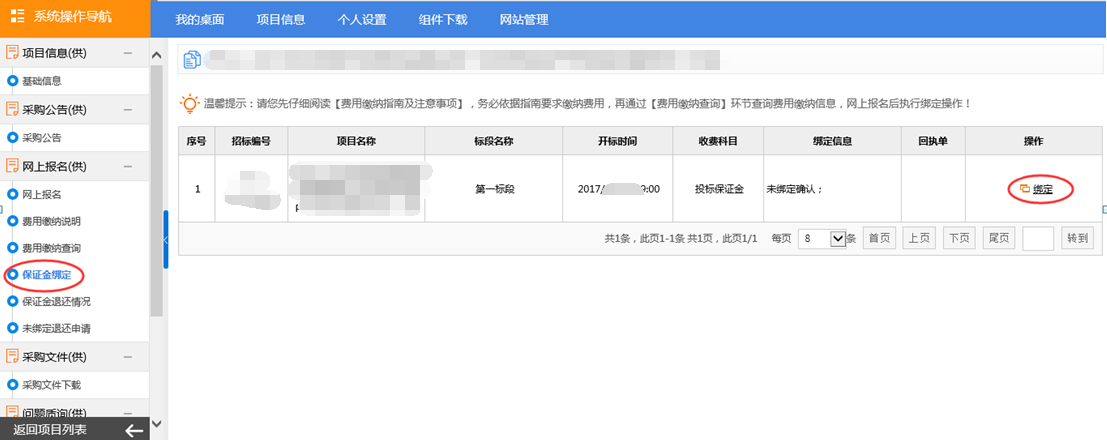 下载招标文件下载招标文件选择在会员向导页面选择所投项目后，在图3.6-1中，点击“网上投标”，在图3.6-1中选择“点击下载”，把***.egp的招标文件下载到本地。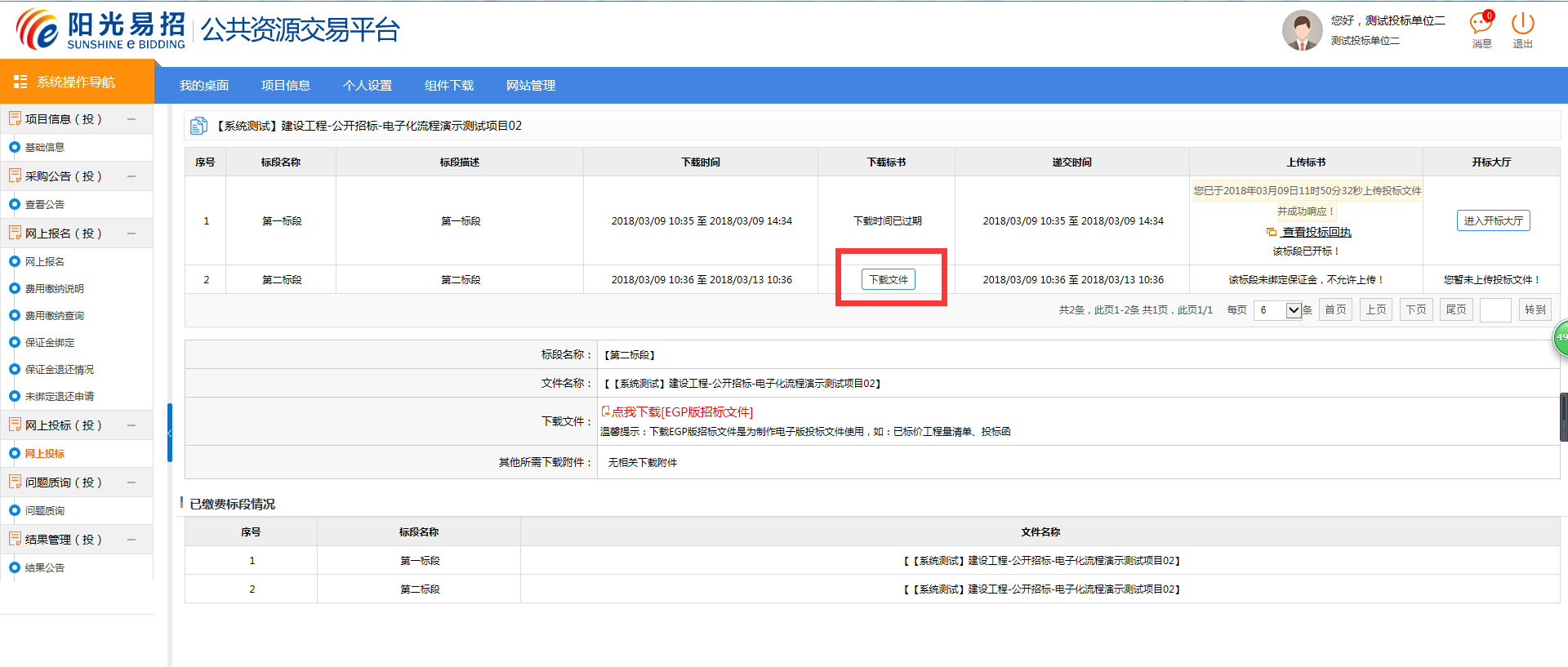 图3.6-1另：注意上图中的其他需下载附件，如果有，也请投标人下载下来。注意：下载到本机的是***.egp文件，如果不是换一个下载器重新下载。电子投标文件制作系统	解压后安装投标文件制作工具，如图示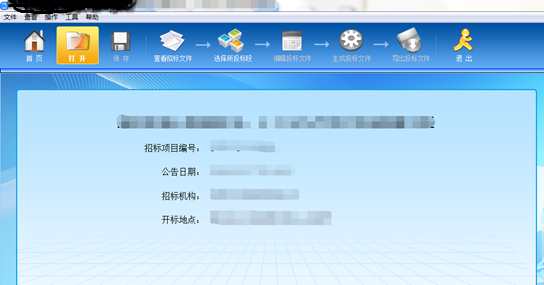 	投标清单文件制作步骤，如图示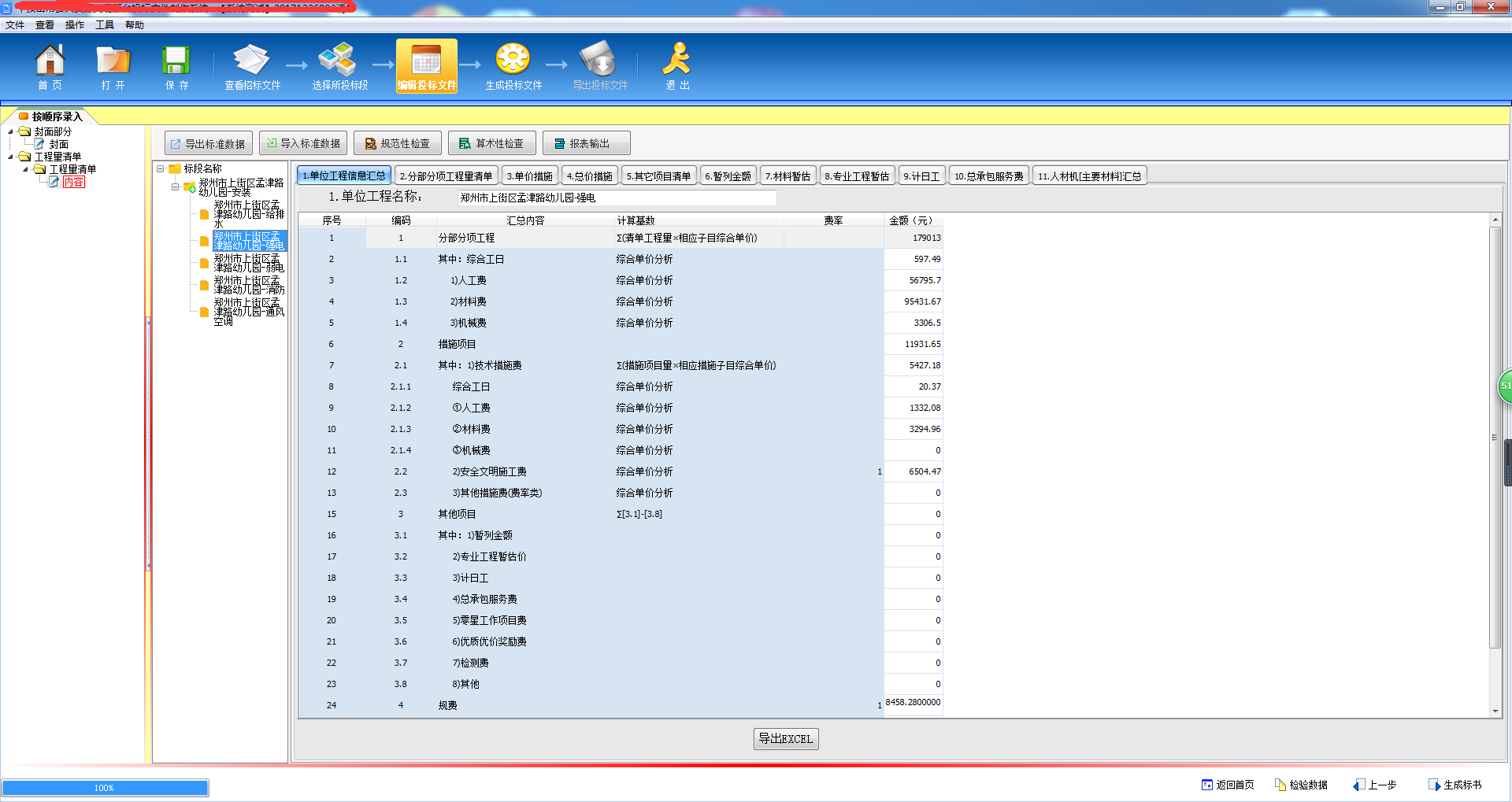 系统管理信息变更登录系统后，点击图左侧所示的【会员信息变更】,显示图4.1-2，此时可维护相应信息。维护后，务必点击左侧列表中【操作完成】的【提交】按钮，按要求重新提交变更信息。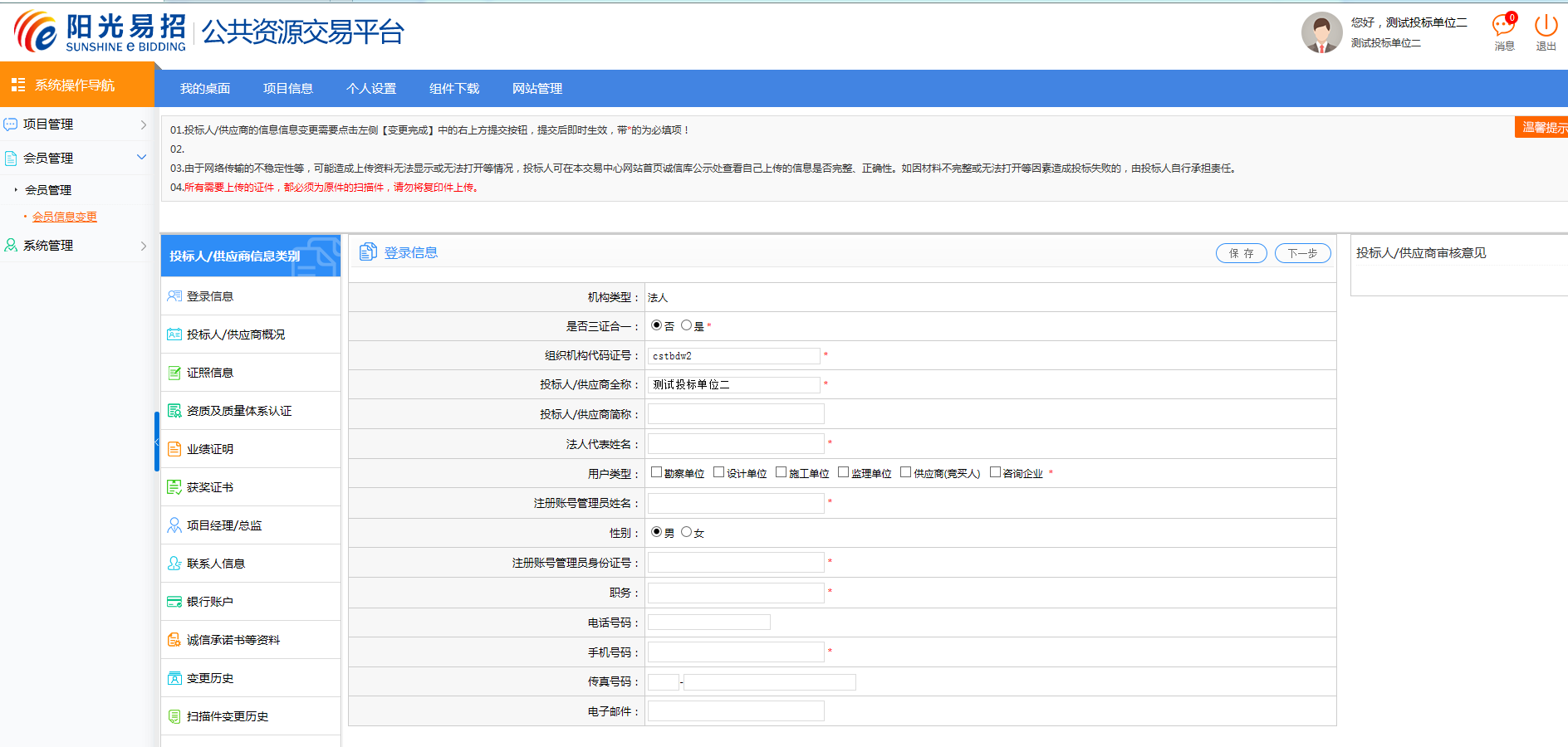 密码修改在图4.2-1中点击【密码修改】，可以修改自己的密码，页面如图4.2-2所示。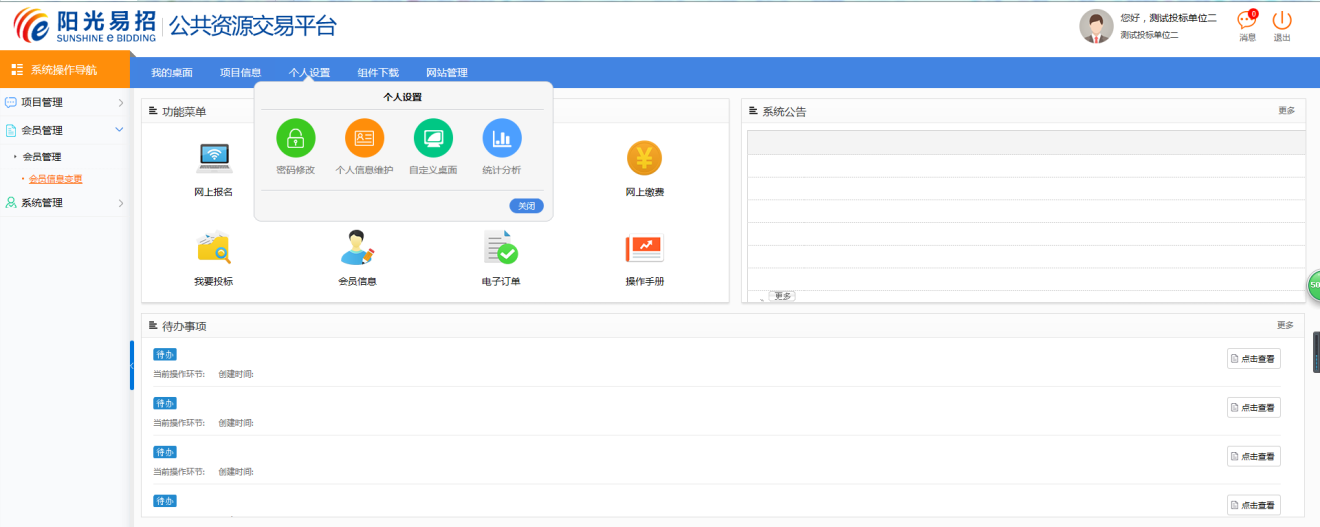 组件下载登录系统后，请点击图4.3-1左侧【组件下载】按钮，下载并安装系统插件。下载时不支持第三方下载软件。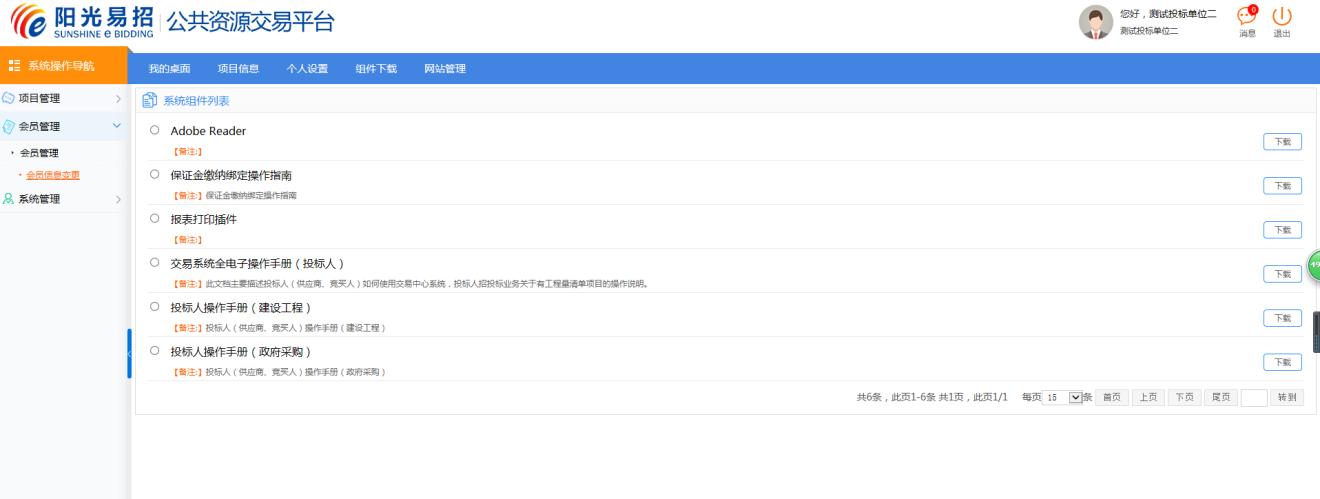 图4.3-1常见问题我在交易平台窗口报过名了，是不是还要通过系统走网上报名。解决办法：投标人必须通过系统，网上提出报名申请（操作详见3.4）。怎么打印招标书？解决办法：在生成标书后可直接打印，如果无法直接打印可以先将招标文件保存到电脑中再进行打印，详细操作请参照下图。系统提示“非选择性参数”怎么办？解决办法：制作标书时，如果系统提示“非选择性参数”，请将投标文件制作系统卸载重新安装一次，如果系统提示有更新则请更新至最新版本。点了解密按钮却没有反应，无法解密怎么办？解决办法：1、请确认是否是用key进行登录的，并且key的状态正常。2、将解密用的电脑安装“投标文件制作系统”，并将检查IE设置，系统设置可参照本文“第2章2.1系统设置”章节。标书下载后无法打开怎么办？解决办法：1、请确认是否已安装“投标文件制作系统”。2、如果下载的文件格式为.svc文件，则说明下载的文件不是正确的标书文件，所以无法打开，下载标书时可用下载工具（如：迅雷）进行下载。正确的标书文件（示例）：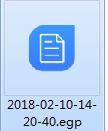 下载投标文件后打开时报错，如下图6.8-1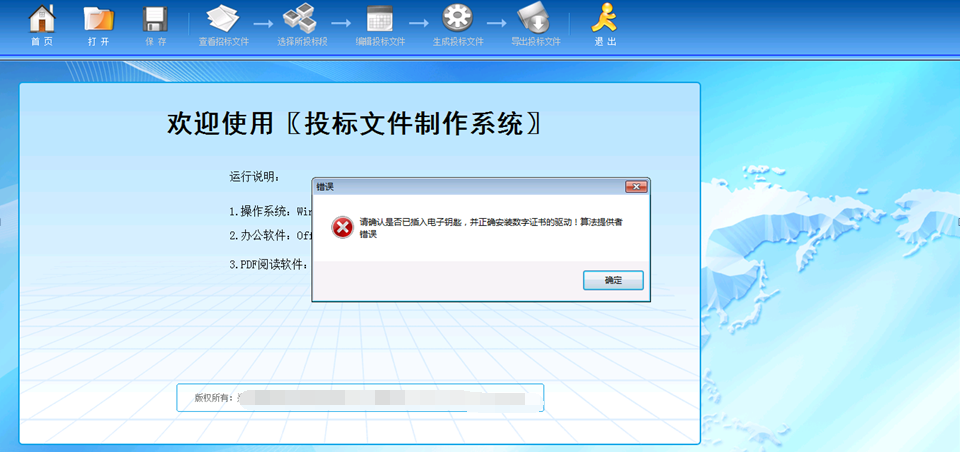 解决办法：重新下载投标文件下载投标文件时，建议选用IE下载，勿用迅雷下载登录系统时，若如下图6.11-1 所示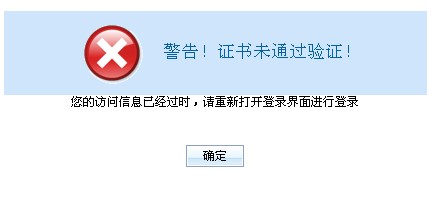 解决办法：重新打开浏览器，登录系统建议使用IE9及以上浏览器、360浏览器打开